Приклад оформлення тез доповідейУДК 658.328.3(075)УПРАВЛІННЯ ОХОРОНОЮ ПРАЦІ В БУДІВНИЦТВІ Іванов І.І., д.т.н., проф. Одеська державна академія будівництва і архітектури, м. Одеса Петров П.П., к.т.н., доц. Одеський національний політехнічний університет, м. ОдесаДалі текст тез…[1]. Перерахування літературних джерелАнотаціяАДРЕСА ОРГКОМІТЕТУОдеська державна академія будівництва та архітектури,65029, м. Одеса, вул. Дідріхсона, 4.Координатор – Дашковська Ольга Петрівна  Тел. (067)9838900; e-mail: odaba.obiop@gmail.comОплату за участь у роботі конференції необхідно перерахувати до 10 травня 2020 року на «ЦЕНТР НТТМ з АБ», Код 21028281, МФО 320478. Розрахунковий рахунок IBAN UA 103204780000026009924861812 в ПАТ АБ  «Укргазбанк» з указуванням на платіжному дорученні «Оргвнесок за участь в конференції ОП» та П.І.Б. (повністю) учасника (доповідача). Також можлива оплата готівкою або поштовим переказом після погодження з координатором.Дані про учасника:Прізвище, ім'я по батькові___________________________________Наукова ступінь___________________________________________Вчене звання ______________________________________________Назва організації (повна)___________________________________Поштова адреса___________________________________________Телефон  ________________ факс ____________________________E-mail   ___________________________________________________Назва тез  _______________________________________________________Оплата організаційного внеску (квитанція)Дата                                               ПідписПланую (потрібне підкреслити):Виступити з доповіддю на засіданніВзяти участь як слухачПодати тези доповідіМіністерство освіти і науки УкраїниОдеська державна академія будівництва і архітектуриДержавне виробниче житлово-побутове підприємство будівельної корпорації «Укрбуд»Южненська філія Державного підприємства «Адміністрація морських портів України» (адміністрація морського порту «Південний»)ТОВ «Регіональний учбово-консультативний центр»ЗАПРОШЕННЯна ІІ всеукраїнську науково-практичну конференціюАКТУАЛЬНІ ПРОБЛЕМИ ТА ПЕРСПЕКТИВИ РОЗВИТКУ ОХОРОНИ ПРАЦІ, БЕЗПЕКИ ЖИТТЄДІЯЛЬНОСТІ ТА ЦИВІЛЬНОГО ЗАХИСТУ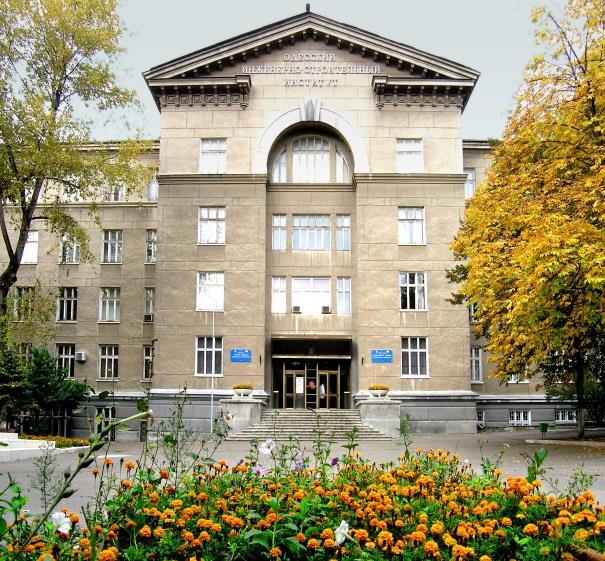 Присвячується 90-річчю академії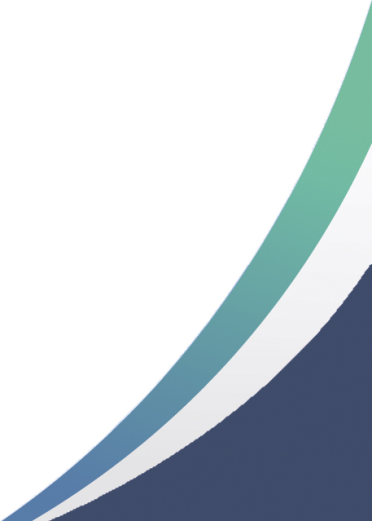 03-04 червня 2020 р.м. ОдесаШАНОВНІ КОЛЕГИ!Запрошуємо Вас взяти участь у роботі конференції «Актуальні проблеми та перспективи розвитку охорони праці, безпеки життєдіяльності та цивільного захисту», яка відбудеться 03-04 червня 2020 р. на базі Одеської державної академії будівництва і архітектури, вул. Дідрихсона, 4, 65029, м. Одеса, Україна. Телефони для довідок: (093) 4835430, (067) 9838900, (048) 7298517, E-mail: odaba.obiop@gmail.com; тема: “Конференція-ОП 2020”.  ОРГКОМІТЕТГолова:Ковров А.В., к.т.н., професор, ректор Одеської державної академії будівництва та архітектури;заступники голови:Кровяков С.О., д.т.н., доцент, проректор з НР Одеської державної академії будівництва та архітектури;Беспалова А.В., к.т.н., професор, зав. кафедри організації будівництва та охорони праці Одеської державної академії будівництва та архітектури;члени оргкомітету:Ліпський В.В. – к.т.н., директор адміністрації морського порту «Південний»; Цуркан Н.Г. – к.е.н., технічний експерт стану охорони праці, дорадник ТОВ «Регіональний учбово-консультативний центр»;Шеремет А.В. – директор державного виробничого житлово-побутового підприємства будівельної корпорації «Укрбуд»;Книш О.І. – к.т.н., доцент кафедри організації будівництва та охорони праці Одеської державної академії будівництва та архітектури;Дашковська О.П. – к.т.н., доцент кафедри організації будівництва та охорони праці Одеської державної академії будівництва та архітектури. Наукова програмаУ ході роботи конференції буде проведено пленарне засідання та організовано роботу тематичних секцій за напрямами:1. Управління охороною праці та промисловою безпекою.2. Особливості професійної підготовки майбутніх фахівців і вчених вищої кваліфікації у сферах безпеки життєдіяльності, охорони праці та цивільного захисту.3. Засоби, методи та перспективні технології для забезпечення безпеки життєдіяльності.4. Профілактика виробничого травматизму.6. Пожежна та техногенна безпеки.7. Забезпечення охорони праці у будівельній галузі та житлово-комунальному господарстві. Передбачена культурна програма. Подробиці про умови розміщення учасників і культурну програму – на сайті конференції https://ogasaobiop.ucoz.ua. На сайті конференції також будуть розміщені тези доповідей, програма конференції та інша інформація.Для участі у роботі конференції необхідно надіслати до оргкомітету:- заявку на участь у конференції за формою, що додається (на кожного учасника окремо);- тези обсягом 1-3 повні сторінки в електронному вигляді (надіслати на електронну адресу odaba.obiop@gmail.com);- копію квитанції про оплату.Оплата за проїзд, проживання, харчування, екскурсії учасниками здійснюється за власний рахунок.Вимоги до оформлення тез доповідейТекст в Microsoft Word; одинарний інтервал, шрифт Times New Roman. Розмір сторінки: А5 148×210 мм; поля: всі - 1,5 см. Матеріали тез можна представляти на українській та російській мовах. Порядок розташування елементів тексту й шрифти:УДК - 10, по лівому краю;НАЗВА -  12, по центру; великий, напівжирний;Прізвище І. П. - 11, по центру; напівжирний;Місце роботи, е-mail - 9, по центру; нормальний;Основний текст - 10, по ширині, відступ 0,75 см;Список літератури - 9, по ширині, у порядку посилань;НАЗВА* - 10, по центру; великий, напівжирний;Анотація* - 9, по ширині, без відступів, курсив;*якщо основний текст на російській, то тут дати на українській і навпаки.Після кожного розділу один міжстроковий інтервал.Малюнки й графіки – у форматах jpeg, bmp, tif, gif.Таблиці формуються в Word, підпис: Таблиця номер. Назва (Times New Roman, 10, курсив, по правому краю).Тези доповідей подальшому редагуванню не підлягають і є оригіналом для виготовлення збірника матеріалів доповідей конференції.Тези, що не відповідають зазначеним вимогам і надіслані пізніше встановленого терміну, не розглядаються і автору не повертаються.Рішення про включення статті до збірника приймає редакційна колегія.Робочі мови конференції: українська, російська.КОНТРОЛЬНІ ДАТИПредставлення заявок                                             	до 30 квітня 2020 р.Представлення  доповідей та оргвнесок               	до 10 травня 2020 р.Початок роботи  	      3 червня 2020 р.